AS “Latvijas Gāze”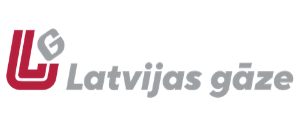 Klientu apkalpošanas centrs: Vagonu iela 20, Rīga, LV-1009Tālr.: 67869866, e-pasts: info@lg.lvPIETEIKUMS līguma izbeigšanaiFORMA JĀAIZPILDA DRUKĀTIEM BURTIEMLīguma izbeigšanas pamatojums: dabasgāzes padeves pārtraukšana (nodrošina sadales sistēmas operators AS “Gaso”, 
tālr. 155, e-pasts: info@gaso.lv); lietotāja maiņa (ja ir zināms, lūdzam norādīt jaunā lietotāja vārdu, uzvārdu, e-pasta adresi, tālruņa numuru) Informāciju par to, ka maksājums ir atmaksāts:Parakstot šo pieteikumu:piekrītu, ka gadījumā, ja citā gazificētā objektā man ir izveidojies parāds, pārmaksāto summu pārcelt uz gazificētā objekta adresi, kurā izveidojies parāds, proporcionāli parāda apmēram;apliecinu, ka gadījumā, ja kā pārmaksas saņēmējs norādīta trešā persona, tai ir piešķirtas tiesības saņemt no Latvijas Gāzes naudas līdzekļus personas, kurai ir noslēgts līgums ar Latvijas Gāzi, vai maksātāja vārdā;apņemos gadījumā, ja samaksu par dabasgāzi, sistēmas un citiem pakalpojumiem gazificētā objektā ir veikusi trešā persona, informēt maksātāju, ka pārmaksas gadījumā to būs tiesīga saņemt persona, kurai ir noslēgts līgums ar Latvijas Gāzi;piekrītu, ka gadījumā, ja iesniegtā informācija vai dokumenti saistībā ar pārmaksas pārcelšanu nav pietiekami, man 15 dienu laikā ir jāiesniedz pieprasītā papildu informācija, bet, ja 1 mēneša laikā nepieciešamā informācija netiek iesniegta, pārmaksas pārcelšana un/vai izmaksa netiek veikta;apliecinu, ka esmu iepazinies ar Latvijas Gāzes Personas datu paziņojumu un atzīstu to par sev saistošu.Bottom of FormVārds, Uzvārds / NosaukumsVārds, Uzvārds / NosaukumsPersonas kods / Reģ. Nr.Personas kods / Reģ. Nr.Korespondences adreseKorespondences adreseE-pastsTālrunis☐ Esmu pilnvarots pārstāvis (kopā ar pieteikumu jāiesniedz pilnvaras vai pārstāvības tiesības apliecinoša dokumenta kopija)☐ Esmu pilnvarots pārstāvis (kopā ar pieteikumu jāiesniedz pilnvaras vai pārstāvības tiesības apliecinoša dokumenta kopija)☐ Esmu pilnvarots pārstāvis (kopā ar pieteikumu jāiesniedz pilnvaras vai pārstāvības tiesības apliecinoša dokumenta kopija)☐ Esmu pilnvarots pārstāvis (kopā ar pieteikumu jāiesniedz pilnvaras vai pārstāvības tiesības apliecinoša dokumenta kopija)☐ Esmu pilnvarots pārstāvis (kopā ar pieteikumu jāiesniedz pilnvaras vai pārstāvības tiesības apliecinoša dokumenta kopija)☐ Esmu pilnvarots pārstāvis (kopā ar pieteikumu jāiesniedz pilnvaras vai pārstāvības tiesības apliecinoša dokumenta kopija)Abonenta numursAbonenta numursAbonenta numursGazificētā objekta adreseGazificētā objekta adreseGazificētā objekta adreseDabasgāzes lietošanas pārtraukšanas datumsSkaitītāja rādījums uz dabasgāzes lietošanas pārtraukšanas brīdiSkaitītāja rādījums uz dabasgāzes lietošanas pārtraukšanas brīdi☐ Pārmaksāto summu☐ Pārmaksāto summu☐ Pārmaksāto summu      EURpārcelt uz citu abonenta Nr.:pārcelt uz citu abonenta Nr.:pārcelt uz citu abonenta Nr.:Gazificētā objekta adrese, uz kuru pārcelt pārmaksuGazificētā objekta adrese, uz kuru pārcelt pārmaksuGazificētā objekta adrese, uz kuru pārcelt pārmaksuGazificētā objekta adrese, uz kuru pārcelt pārmaksuGazificētā objekta adrese, uz kuru pārcelt pārmaksuGazificētā objekta adrese, uz kuru pārcelt pārmaksu☐ Pārmaksāto summu☐ Pārmaksāto summu      EUR      EUR      EURizmaksāt norēķinu kontā (tikai, ja netiek pārslēgts jauns izmaksāt norēķinu kontā (tikai, ja netiek pārslēgts jauns izmaksāt norēķinu kontā (tikai, ja netiek pārslēgts jauns līgums)līgums)līgums)Konta īpašnieka vārds un uzvārdsKonta īpašnieka vārds un uzvārdsKonta īpašnieka vārds un uzvārdsKonta īpašnieka vārds un uzvārdsKonta īpašnieka vārds un uzvārdsKonta īpašnieka personas kodsKonta īpašnieka personas kodsKonta īpašnieka personas kodsKonta īpašnieka personas kodsKonta īpašnieka personas kodsBankas nosaukumsBankas nosaukumsBankas nosaukumsBankas nosaukumsBankas nosaukumsKonta numurs vēlos saņemt norādītajā e-pastā nevēlos saņemt202g. / paraksts un atšifrējums/- - - - - - - - - - - - - - - - - - - - - - - - - - - - - - - - - - - - - - - - - - - - - - - - - - - - - - - - - - - - - - -Latvijas Gāzes darbinieku piezīmes- - - - - - - - - - - - - - - - - - - - - - - - - - - - - - - - - - - - - - - - - - - - - - - - - - - - - - - - - - - - - - -Latvijas Gāzes darbinieku piezīmes- - - - - - - - - - - - - - - - - - - - - - - - - - - - - - - - - - - - - - - - - - - - - - - - - - - - - - - - - - - - - - -Latvijas Gāzes darbinieku piezīmes- - - - - - - - - - - - - - - - - - - - - - - - - - - - - - - - - - - - - - - - - - - - - - - - - - - - - - - - - - - - - - -Latvijas Gāzes darbinieku piezīmes- - - - - - - - - - - - - - - - - - - - - - - - - - - - - - - - - - - - - - - - - - - - - - - - - - - - - - - - - - - - - - -Latvijas Gāzes darbinieku piezīmes- - - - - - - - - - - - - - - - - - - - - - - - - - - - - - - - - - - - - - - - - - - - - - - - - - - - - - - - - - - - - - -Latvijas Gāzes darbinieku piezīmes- - - - - - - - - - - - - - - - - - - - - - - - - - - - - - - - - - - - - - - - - - - - - - - - - - - - - - - - - - - - - - -Latvijas Gāzes darbinieku piezīmes- - - - - - - - - - - - - - - - - - - - - - - - - - - - - - - - - - - - - - - - - - - - - - - - - - - - - - - - - - - - - - -Latvijas Gāzes darbinieku piezīmes